Class or Subsidiary RiskClass or Subsidiary RiskClass or Subsidiary RiskClass or Subsidiary Risk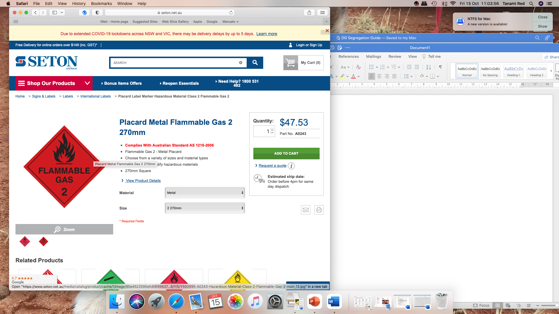 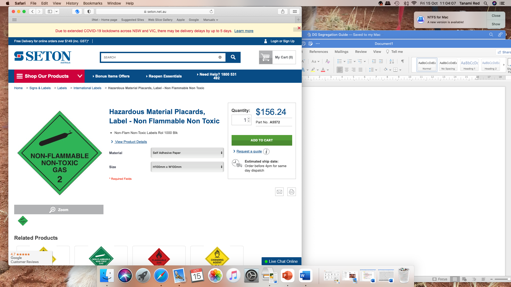 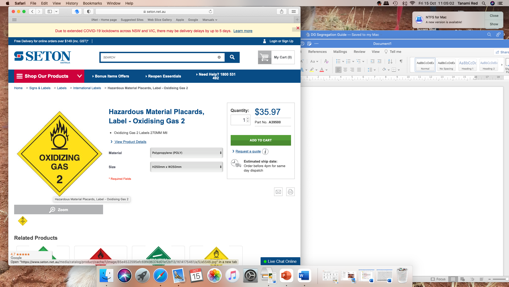 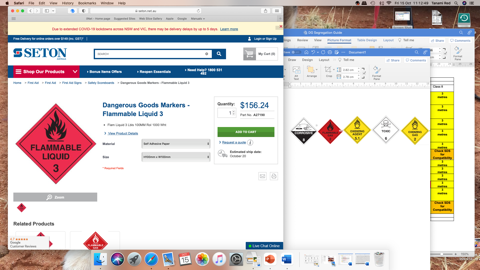 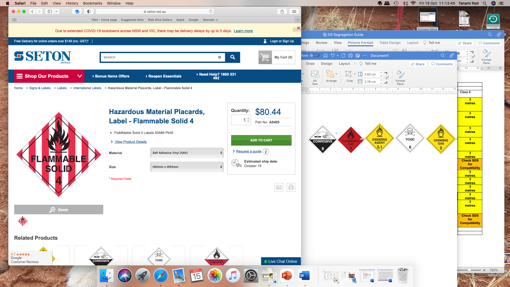 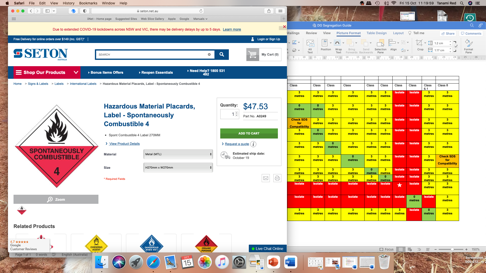 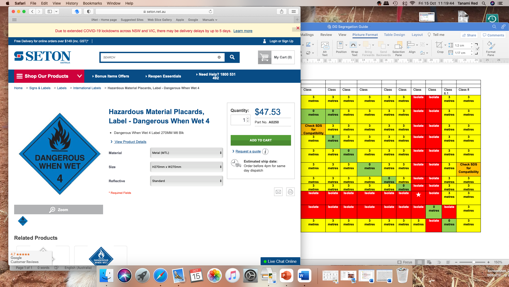 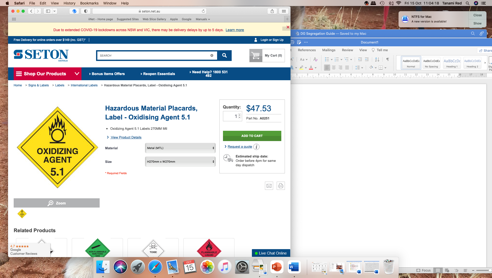 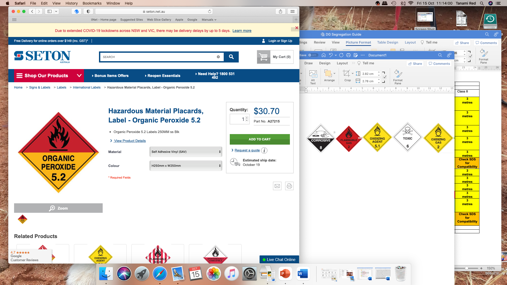 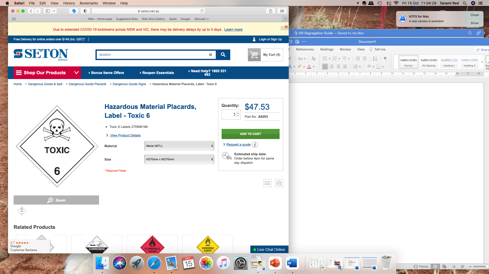 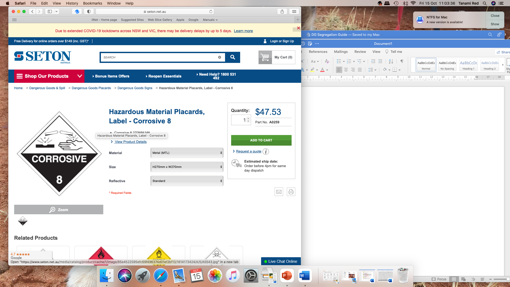 Class or Subsidiary RiskClass or Subsidiary RiskClass or Subsidiary RiskClass or Subsidiary RiskClass 2Class 2Class 2Class 3Class 4Class 4Class 4Class 5Class 5Class 6Class 8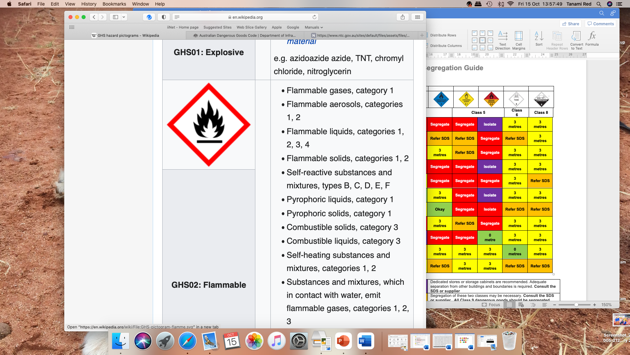 Class2Flammable GasOkay3metresSegregateSegregateSegregateSegregateSegregateSegregateIsolate3metres3metres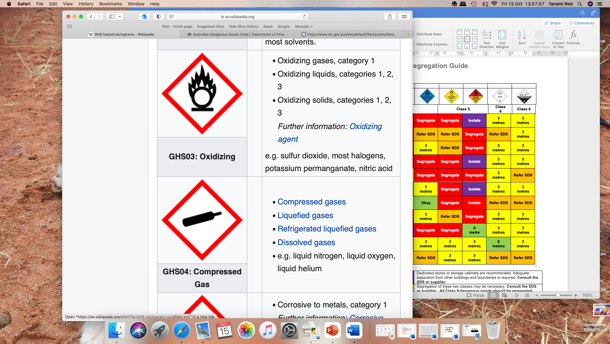 Class2Non Toxic / Non Flammable Gas3metresOkayRefer SDS3metresRefer SDSSegregateRefer SDSRefer SDSSegregateRefer SDS3metres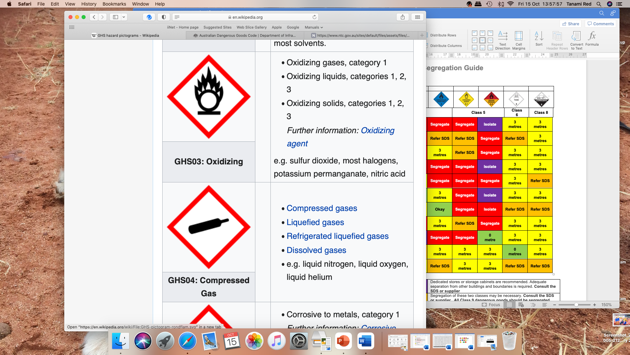 Class2Oxidising GasSegregateRefer SDSOkaySegregateSegregateSegregate3metresRefer SDSSegregate3metres3metresClass3Flammable LiquidsSegregate3metresSegregateOkay3metresSegregateSegregateSegregateIsolate3metres3metresClass4Flammable SolidsSegregateRefer SDSSegregate3metresOkay3metresSegregateSegregateSegregate3metresRefer SDSClass4Spontaneously CombustibleSegregateSegregateSegregateSegregate3metresOkay3metresSegregateIsolate3metres3metresClass4Dangerous When WetSegregateRefer SDSSegregateSegregateSegregate3metresOkaySegregateIsolateRefer SDSRefer SDSClass5Oxidising AgentSegregateRefer SDSRefer SDSSegregateSegregateSegregate3metresRefer SDSSegregate3metres3metresClass5Organic PeroxideIsolateSegregateSegregateIsolateSegregateIsolateSegregateSegregate0metre3metres3metres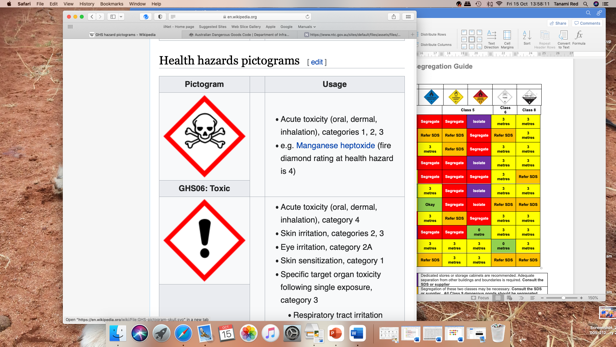 Class6Toxic and/orInfectiousSubstances3metresRefer SDS3metres3metres3metresRefer SDS3metres3metres3metres0metres3metres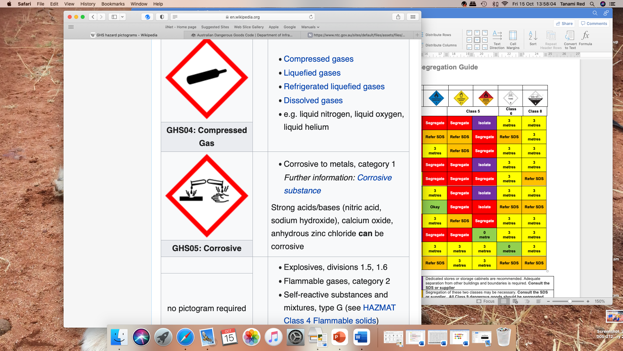 Class8Corrosive3metres3metres3metres3metresRefer SDS3metresRefer SDS3metres3metresRefer SDSRefer SDSOkayDangerous goods of the same class have similar primary hazards and are usually considered compatible.  Consult the SDS or supplier.IsolateDedicated stores or storage cabinets are recommended. Adequate separation from other buildings and boundaries is required. Consult the SDS or supplier3 metresThese two classes should be kept apart by at least three metres or other suitable control measures. Consult the SDS or supplier. Refer SDSSegregation of these two classes may be necessary. Consult the SDS or supplier.  All Class 9 dangerous goods should be segregated.SegregateThese two classes are likely to interact causing a hazardous event.  They must NOT be stored together Consult the SDS or supplierCombustible LiquidsCombustible liquids (including many oils and greases) should be managed as Dangerous Goods Class 3 - Flammable Liquids